SOUTIEN 2021 AU SDIS VAL D’OISE 
Rapport n°2-19 /AD du 26/03/2021
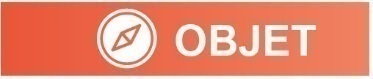 Il s’agit de contribuer au financement du Service Départemental d’Incendie et de Secours (SDIS) du Val d’Oise.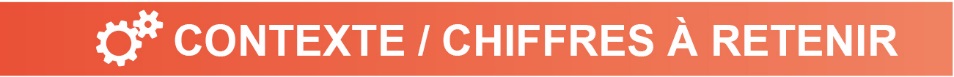 Le SDIS est chargé :de la prévention des risques de sécurité civile ; de la protection des biens, et de l'environnement ; de la lutte contre les incendies et du secours d’urgence aux personnes victimes d’accidents, de sinistres ou catastrophes.Le SDIS Val d’Oise c’est / ce sont :Près de 500 appels reçus par jour et plus de 100 000 interventions par an (environ 275 par jour).Environ 70% des interventions concernent des secours à victime (malaises, accidents du travail, sport…),39 centres de secours répartis sur tout le territoire,Des unités spécialisées sollicitées au niveau national et international (interventions en milieu périlleux, plongeurs, sauvetage-déblaiement…),Effectif : 2600 personnes (900 pompiers professionnels, 1500 volontaires et 200 administratifs)Convention 2019-2021 d’objectifs et de partenariat en matière :de groupement de commandes et d’achats ; de prestations croisées dans les Ressources Humaines, la gestion administrative… ; de communication et de gestion de crise etc.En plus de l’aide départementale : 45 millions d’euros au SDIS Val d’Oise pour moderniser ses équipements Le Département s’est engagé sur : + 10 millions d’euros par an de 2018 à 2020 et + 5 millions d’euros par an de 2021 à 2023.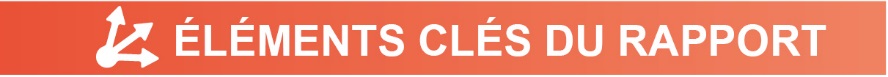 Le Département est le principal financeur du SDIS Val d’Oise68,5 millions d’euros : c’est la contribution du Conseil départemental au SDIS Val d’Oise= 70% du budget du SDIS Val d’Oise (budget du SDIS : 95.2 millions d’€).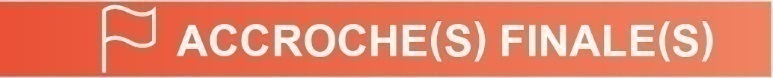 Garantir aux sapeurs-pompiers de notre département de bonnes conditions d’action et d’intervention, c’est offrir aux Valdoisiens plus de sécurité et plus de sérénité.En étant le principal financeur du SDIS et en accordant une aide exceptionnelle en investissement de 45 millions dédiée à la modernisation de son équipement, le Département montre, une fois encore, toute son utilité.